Ярмола Надежда Николаевна.Ярмола Надежда Николаевна – педагог дополнительного образования высшей квалификационной категории ЦХИГО «Школа классика – Арт» г. о. Королёва МО. 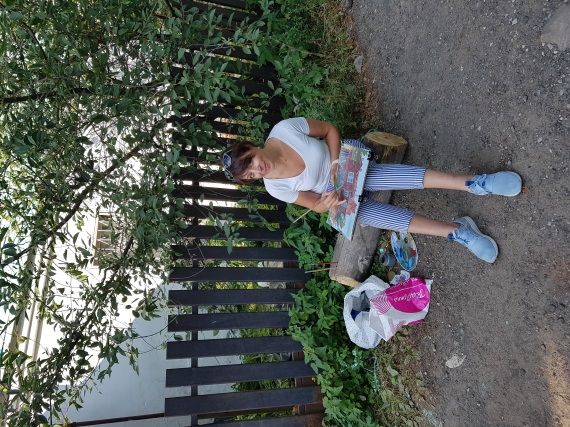 Надежда Николаевна – знающий, творчески работающий педагог, её уроки построены на высоком методическом уровне и являются примером реализации основных принципов обучения (научности, наглядности, доступности, связи с жизнь).В течение последних лет активно работает над методическими темами «Методика проектирования и макетирования предметного дизайна», « Творческая работа над портретом и автопортретом», постоянно совершенствует приемы обучения в различных  направлениях. Преподавателем  разработана программа для учащихся по курсу «Художественная студия. Дизайн». Целью этой программы является обучение  проектной деятельности, овладение умениями творческого подхода к проекту. Результатами работы является умение самостоятельно постигать смысл, выраженный языком графических средств, а также правильно и творчески употреблять на практике полученные навыки. Это умение проявляется в том, что учащиеся создают проекты, воплощают их в жизнь и неоднократно являются участниками  и победителями всевозможных конкурсов. Работы  и проекты учащихся:Творческие работы: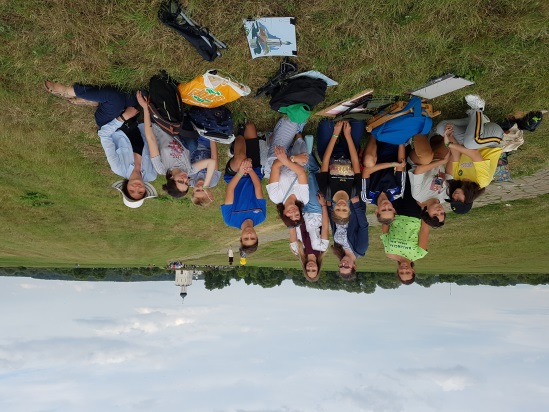 Активный участник Международных выставок творческих работ педагогов художников, выставок в Академии народного искусства России; участник мероприятия Армия 2015-2020; Международных пленэров союза ( Гран При) и других организаций; призёр муниципального тура Всероссийского конкурса в области педагогики, воспитания и работы с детьми и молодёжью до 20 лет на соискание премии «За нравственный подвиг учителя»; пилотной площадки ГБОУ ВПО МО «Академии социального управления»; Всероссийских акций «Ночь музеев», проведение мастер – классов.Ярмола Н.Н. награждена Почётной грамотой Министерства образования Московской области за многолетний и плодотворный труд, успешную работу по обучению и воспитанию подрастающего поколения, Почётными грамотами главы города Королёва.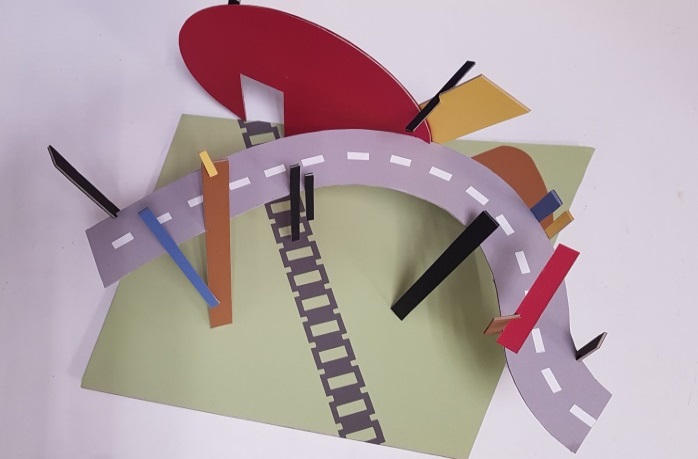 Проект моста через Болшевский переезд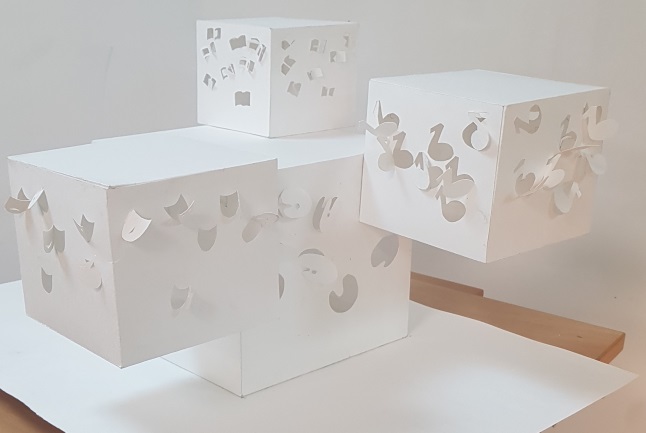 Проект здания Школы искусств в стиле Баухауз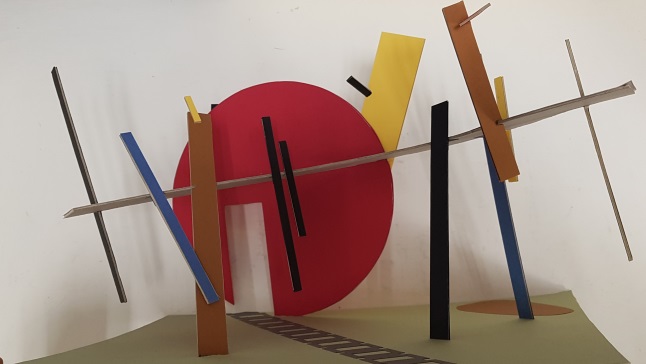 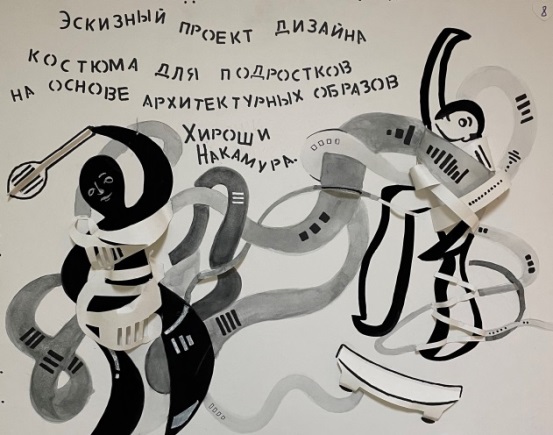 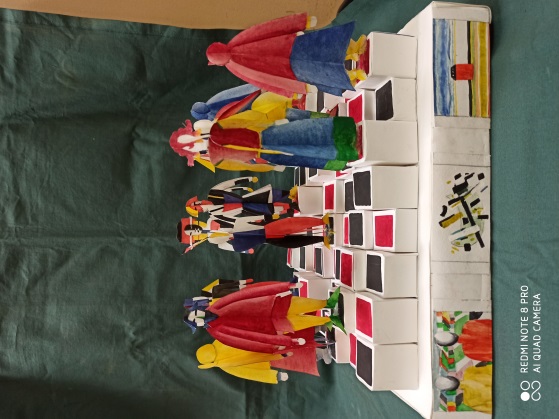 Проектная деятельность «Игра шахматы» 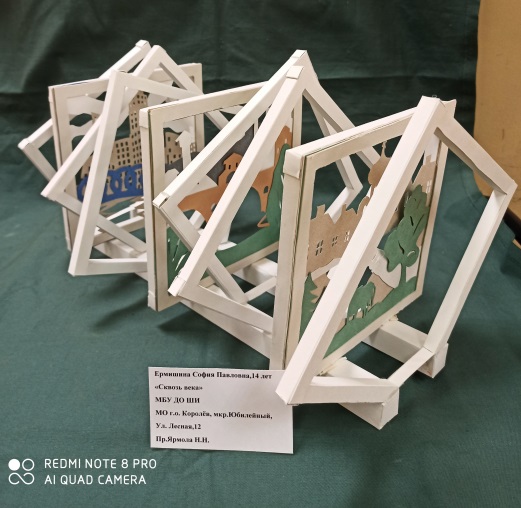 Мост в будущее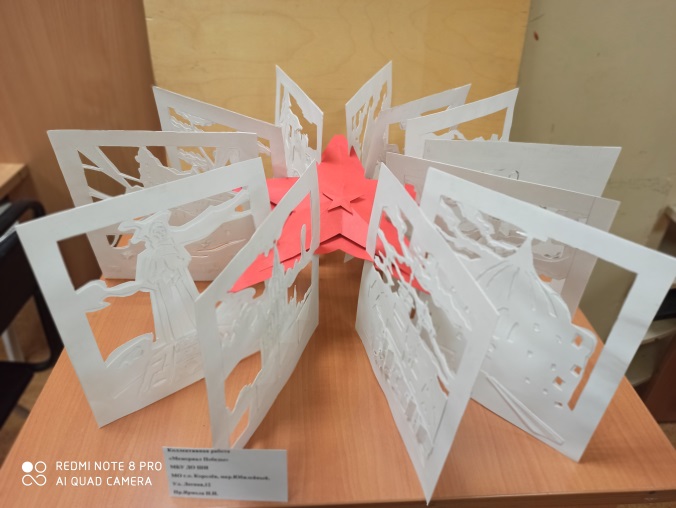 Дизайн - проект мемориала «Звезда»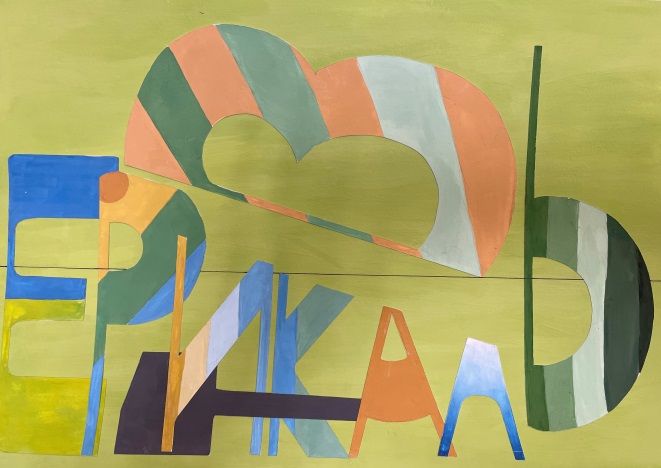 Типографическая композиция 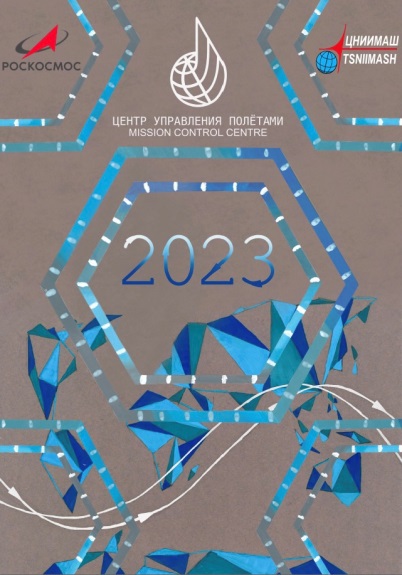 Проект календаря для ЦУПа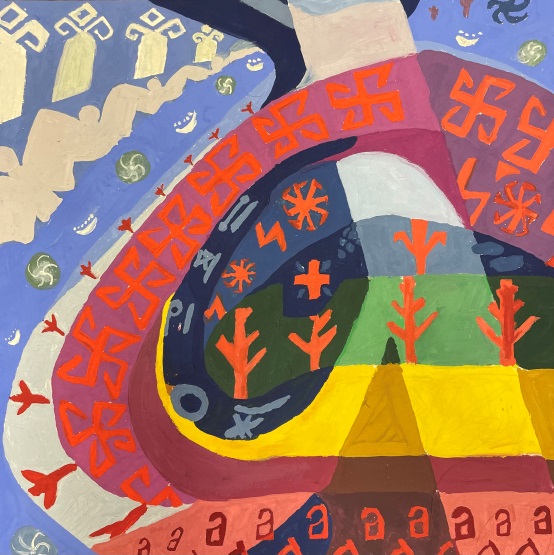 Буквица «А»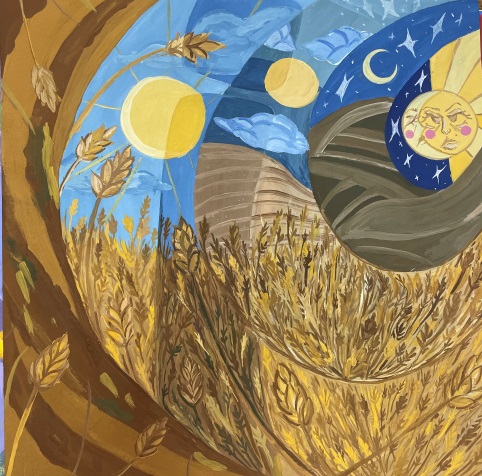 Буквица «Й»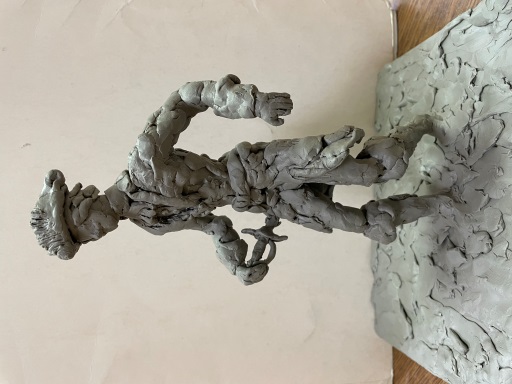 «Пётр I»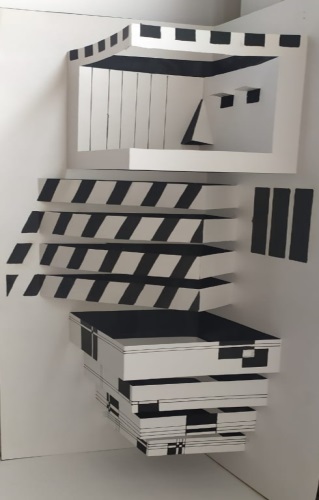 Портрет мой современник (Дизайн)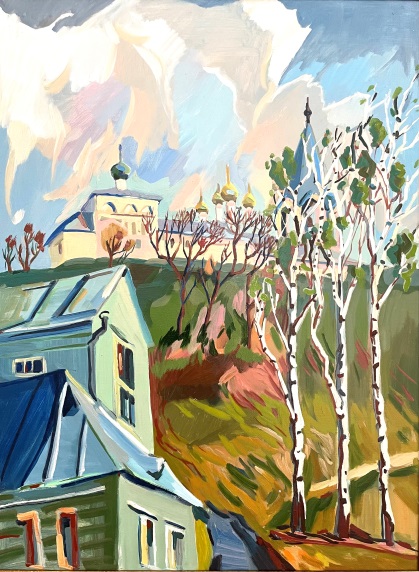 Гороховец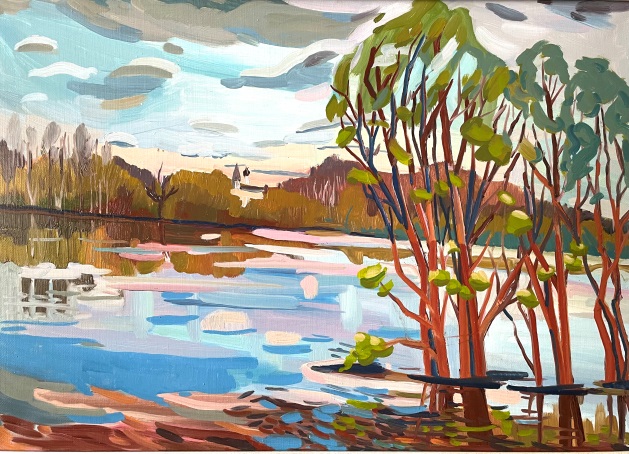 Разлив реки Клязьмы в Гороховце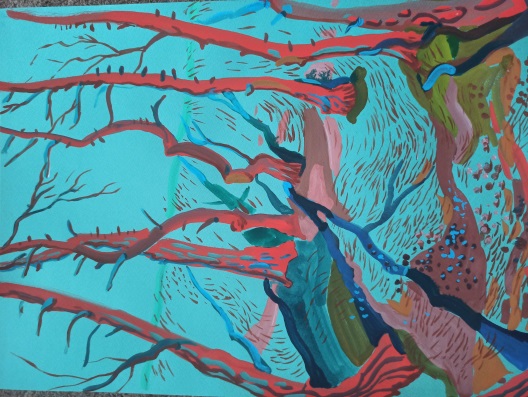 На Куршской косе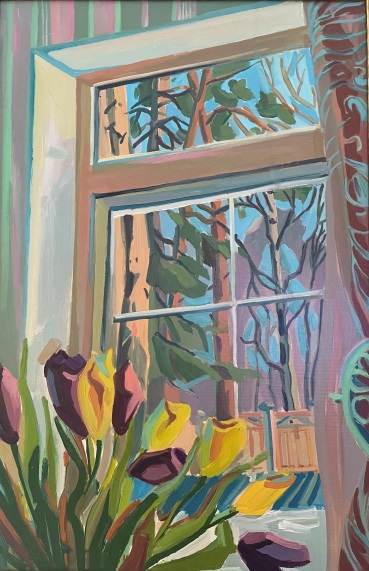 Цветы весны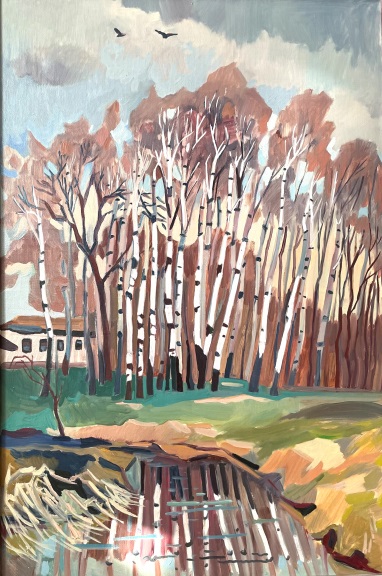 Тревожный апрель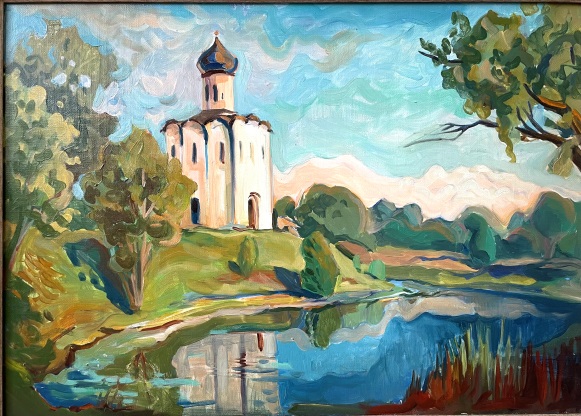 Закат на Нерли